北京中瑞祥便携式活性氧快速测定仪ZRX-13337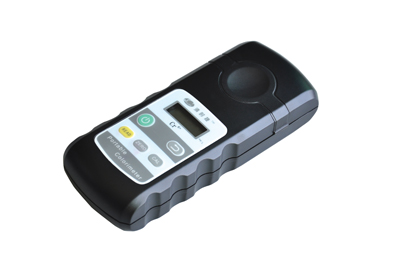 测定项目：活性氧检测范围：0.005～1.000mg/L（以O计）读数分度：0.001 mg/L平均偏差: 3%±0.01仪器尺寸：16×6.2×3cm仪器重量：0.15kg电    源：2只AA碱性电池产品简介可用于测定用单过硫酸氢钾消毒后残留活性氧的快速测定仪。产品详细说明主要特点1、可用于测定用单过硫酸氢钾消毒后残留活性氧的快速测定仪；2、两分钟内完成测试，数显直读，试剂准确定量，重复性良好；3.具备自定义校准曲线功能，准确可靠；4.进口高档电子原器件，稳定性好。 标配:主机1台；12.5ml比色瓶1个；遮光罩1个；专用试剂一套（100次）；小剪刀1把；AA电池2节；携带箱1个；使用说明书1本，合格证一张，擦瓶布 1块